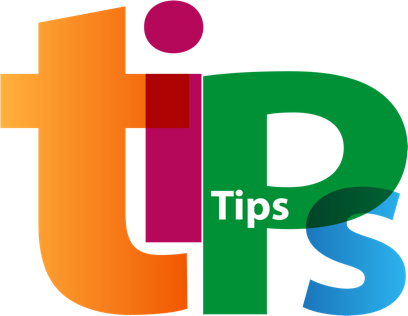 MARYLAND STATE DEPARTMENT OF EDUCATIONDivision of Early Intervention and Special Education ServicesIMPLEMENTATION BEST PRACTICES & CONSIDERATIONSMarcella E. Franczkowski, M.S., Assistant State SuperintendentDATE ISSUED: December 2022TIPs to Facilitate Virtual IEP Team MeetingsVirtual IEP meetings have become much more common since the COVID-19 pandemic. Although schools have returned to face-to-face instruction, many families still prefer and value a virtual option for participation in IEP meetings. The benefits of offering virtual options for these meetings include:Saving money on fuel and/or transportation costs;Saving time by eliminating the need for travel; Reducing the amount of time required of parents to take-off work;Reducing the need to provide childcare for other siblings; andProviding the opportunity for participation from others who would otherwise not be available to attend in person (e.g., relatives, physicians, additional caregiver, school staff, etc.).Virtual meetings may be more accessible for some family members.Below are some tips for school staff involved in preparing and conducting virtual IEP meetings to ensure their success. Please keep in mind that this is not a comprehensive list and additional conversation and planning may be required to meet each family’s unique needs.At Least Two Weeks Before the MeetingConfirm family’s contact information - email and telephoneAsk for family’s preferred format for the IEP meetingConfirm the family’s ability to use the platform and conduct a test sessionPlan for confidentiality - discuss location with the family and the school team membersAnswer any questions the family has - everything is the same except the location!Send invitations with the meeting link to all participantsArrange for an interpreter if neededArrange for any other accommodations needed (e.g., closed captioning)Arrange for technology staff to be on call the day of the meetingSchedule the meeting for at least an additional 30 minutes if an interpreter is being usedAt Least One Week Before the MeetingSend the family any documents, reports, assessments, data, or draft IEPs, in the most secure formal available, that will be discussed at the meetingTouch base with the interpreter (if applicable) to confirm attendance and ensure their ability to access the virtual platformResend the meeting link to all team members At Least 2 Days Before the MeetingConfirm the family’s attendance and receipt of documents to be discussed at meetingConfirm interpreter’s participationConfirm participation and arrival time of all team participantsCollect alternate contact information from all participants in case anyone is disconnected during the meeting so they can be reached by phone if neededProvide the family with a backup phone number if there is a problem with the technologyVerify that technology staff will be on call the day of the meetingEnsure all devices/equipment are charged and in working orderEnsure that closed captioning is available and working on the devices to be used (if applicable)On the Day of the MeetingDress professionallyEnsure all school participants log on to the meeting at least 10 minutes prior to the start time to test the technology. If they do not, resend the link at least 10 minutes prior to the scheduled time for the meetingEnsure that school-based participants have a meeting location that is free from background noise/distractions and ensures the confidentiality for the student and familyEnsure all team members are facing the family/camera (consider using a 360-degree automatic smart camera, e.g., Owl, KanDao, etc.) Ensure each participant identifies their name and role on their screen if they are participating on a separate device or uses a name card if they are in the same roomEnsure each participant identifies who is speaking and their role at the meeting each time they speak if the school-based members of the team are in a room together Refrain from sidebar conversationsTurn microphone to mute when not speaking to avoid extraneous noise and/or echoDisplay documents via screenshare when appropriateTurn off computer notifications if sharing your screen to avoid distractions and/or a breach of confidentialityRefer to the page number of the document you are discussing if unable to share your screenEnsure all team members are providing sufficient time for the interpreter to allow the family to fully participate in the discussion (if applicable)Use headphone with a built-in microphone to reduce distractions and extraneous noise, if possibleDiscuss next steps, including acquiring any required signaturesNo More Than 5 Days After the MeetingSend the family a copy of the documents generated from the meeting Ensure all follow-up from the meeting is completed